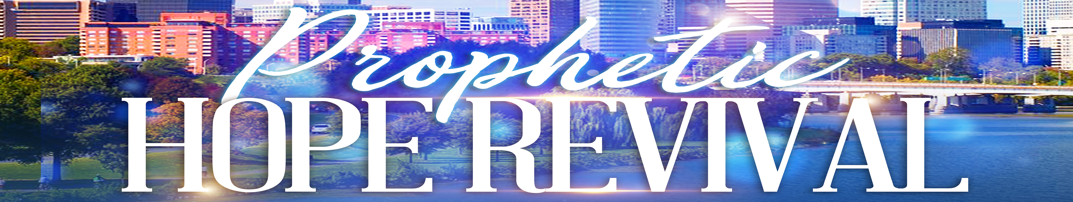 Sermon Title: “___________________________________” Dr. Marcus E. HarrisKey Points & Texts:Matthew 24:30-31When Jailynn said, “Bye, granddaddy.”Prophetic Hope Message: The ____________, _________ second coming of _______, marks the end of the _________ reign of terror and the _________ of a ___________ eternity. “_________ is not permitted to _____________ the manner of  ____________ advent.”9 Marks Of The True 2nd Coming Of ChristHow To Meet Jesus In Peace At The 2nd ComingRevelation 22:20 (NKJV) 20 He who testifies to these things says, “Surely I am coming quickly.” Amen. Even so, come, Lord Jesus! Sermon Notes October 21, 2022Sermon Title:  _____________________________________________Key Points & Texts: ________________________________________ ______________________________________________________________________________________________________________________________________________________________________________________________________________________________________________________________________________________________________________________________________________________________________________________________________________________________________________________________________________________________________________________________________________________________________________________________________________________________________________________________________________________________________________________________________________________________________________________________________________________________________________________________________________________________________________________________________________________________________________________________________________________________________________________________________________________________________________________________________________________________________________________________________________________________________________________________________________________________________________________________________________________________________________________